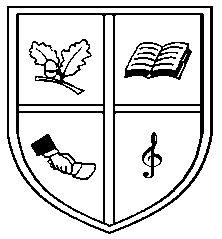 After School Club(Mon – Fri)2.00 – 5.00 pmFee £2 per hour(Payable on every Friday for the following week)(Nursery – P7)All school children welcome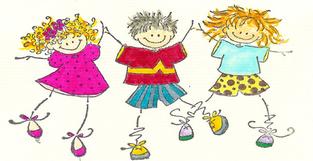 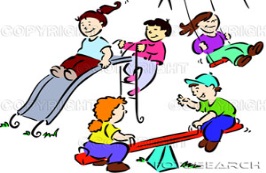 The Afterschool Club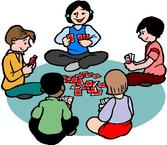 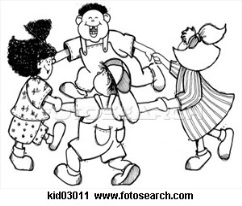 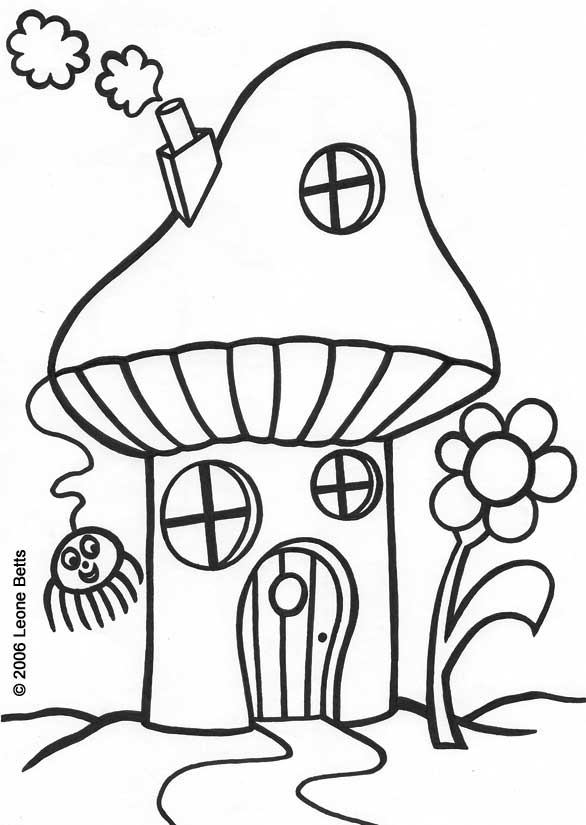 Visit our website on:www.ebringtonps.co.uk(To download Afterschool’s Policy, Registration Form, Booking Form and to preview photos etc).  School Telephone No: (028) 71 343864 Email address: wdougherty842@c2kni.net2.00 – 2.10pmChildren from Nursery through to P1 will be collected by a member of staff and toileted if necessary. 2.10 – 2.20pmChildren will be provided with a healthy snack; toast, pancake, fruit or biscuit and a drink of water or juice each day unless an activity is planned that needs to start at 2.15 pm.  Other foods may be introduced during a special theme, activity or topic.2.20 – 2.50 pmActivity Time – Many daily activities will be provided for your child for example painting, sand/water, drawing/colouring, play dough and construction toys, white board & chalk board.  Many other activities such as art & craft, cookery and games will be provided based around a theme or topic that the children may enjoy or do in school already.2.50 – 3.00 pmTidying up time and settling down for home with a story or singing.  All parents must collect their own children at 3.00 pm / 4.00 pm sharp unless other arrangements have been made with Mrs Brown – After School Club co-ordinator.